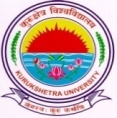 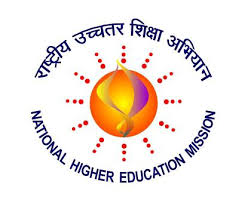 KURUKSHETRA UNIVERSITY RUSA PROJECT SOCIETY  Kurukshetra University RUSA Project Society invites applications for following Short term courses in Centre for Skill Development under RUSA 2.0.Opening date for submission of applications: 12.10.2019  Closing Date  for submission of applications extended upto: 15.12.2019                                                                                                                                           NODAL OFFICER RUSA